パスワードの設定方法１　ファイル　→　情報　→　ブックの保護　→　パスワードを使用して暗号化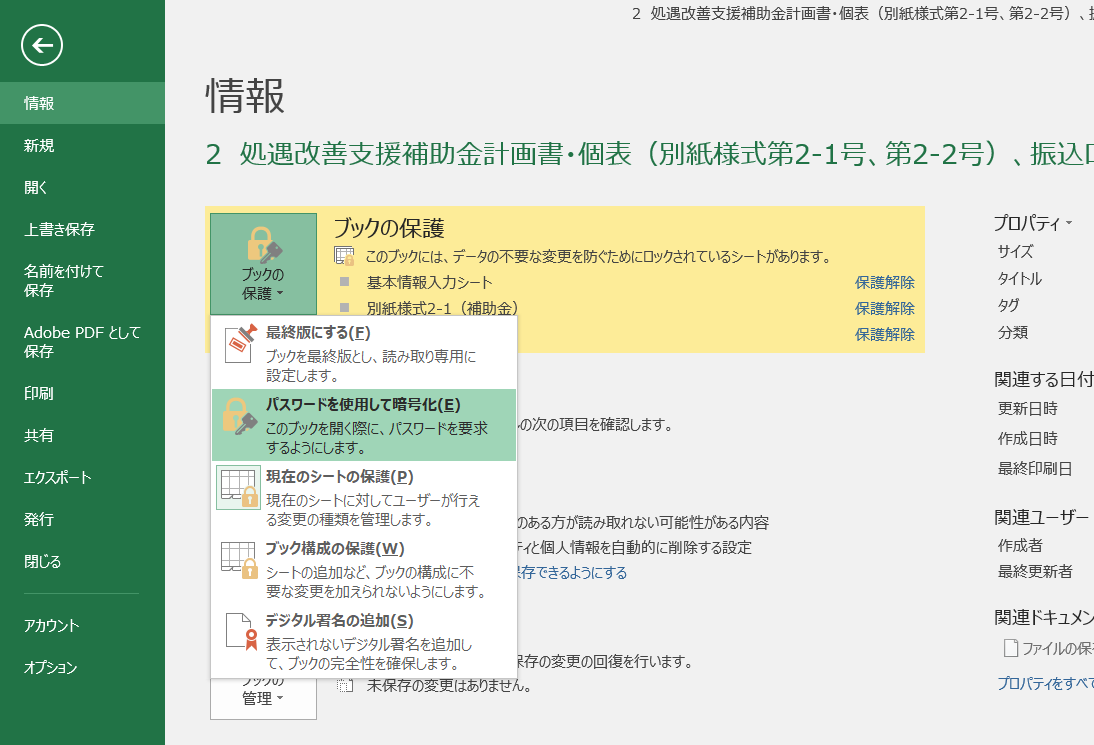 ２　任意のパスワードを入力　→　再入力　→　保存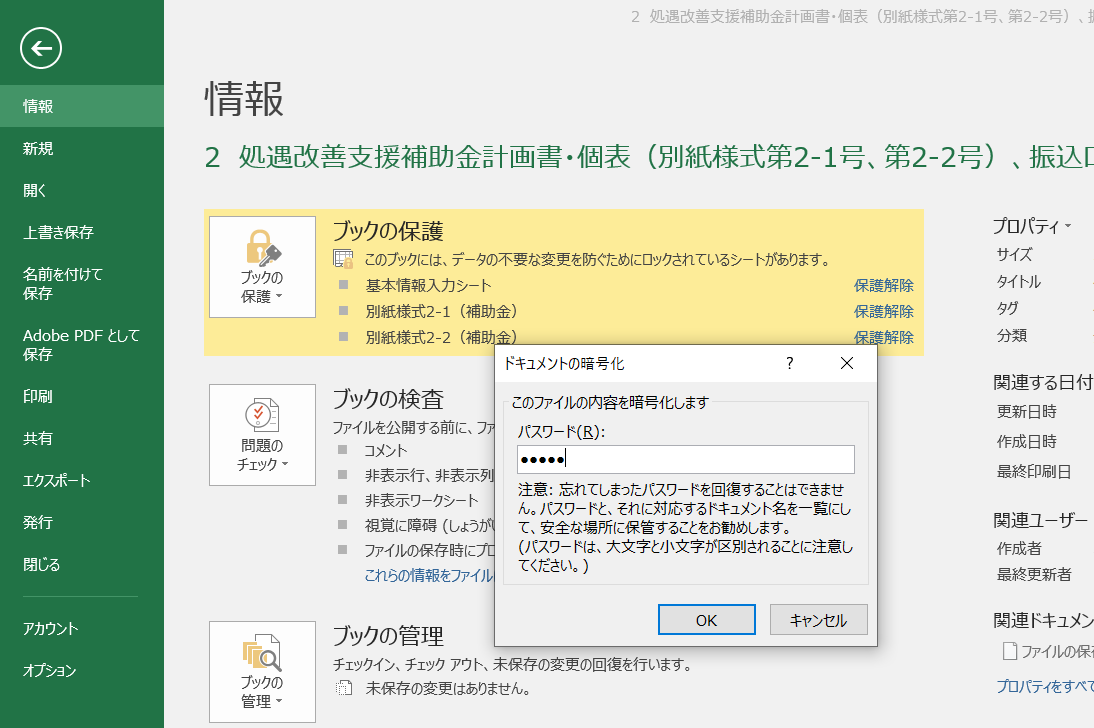 ３　メールにて提出様式送付　→　別途パスワード通知メールを送付（例）メール１通名　【社会福祉法人岩手○○会】処遇改善事業補助金交付申請書等の提出について　　　　メール２通目　【社会福祉法人岩手○○会】開封パスワードの通知について